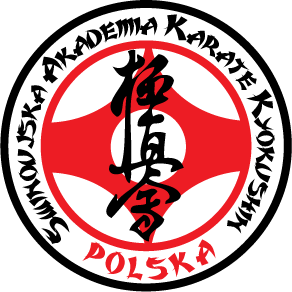 Oświadczenie COVIDIMIĘ I NAZWISKO UCZESTNIKA …………………..……………………………………..……………IMIĘ I NAZWISKO RODZICA/OPIEKUNA PRAWNEGO …………………………………..….…….NUMER TELEFONU DO KONTAKTU …..…………………………………………………………...….
Czy w okresie ostatnich 10 dni przebywał(a) Pan(i) /dziecko/podopieczny/ któryś z domowników, za granicą w rejonach transmisji koronawirusa? ▢ Tak ▢ Nie
 Czy w okresie ostatnich 10 dni miał(a) Pan(i) /dziecko/podopieczny/ kontakt z osobą, u której potwierdzono zakażenie wirusem SARS CoV-2? ▢ Tak ▢ Nie 
Czy w okresie ostatnich 10 dni miał(a) Pan(i) /dziecko/podopieczny/ kontakt z osobą, która przebywała w rejonach transmisji koronawirusa ? (lista krajów publikowana codziennie na stronie www.gis.gov.pl) ▢ Tak ▢ Nie
 Czy Pan(i) dziecko/podopieczny lub ktoś z Państwa domowników jest obecnie objęty nadzorem epidemiologicznym (kwarantanna)? ▢ Tak ▢ Nie 
Czy obecnie lub w 10 ostatnich dniach występują u Pana(i) /dziecko/podopieczny/ lub któregoś 
z domowników objawy infekcji (gorączka, kaszel, katar, wysypka, bóle mięśni, bóle gardła, inne nietypowe)? ▢ Tak ▢ Nie .........................................................			......................................................................................		(data)					        (podpisy rodziców lub prawnych opiekunów dziecka)